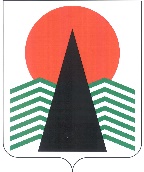 АДМИНИСТРАЦИЯ  НЕФТЕЮГАНСКОГО РАЙОНАпостановлениег.НефтеюганскО признании утратившим силу постановление администрации Нефтеюганского района от 29.12.2022 № 2616-па-нпа «О внесении изменений в постановление администрации Нефтеюганского района от 31.10.2016 № 1791-па-нпа 
«Об утверждении муниципальной программы Нефтеюганского района «Совершенствование муниципального управления в Нефтеюганском районе 
на 2019-2024 годы и на период до 2030 года»В соответствии с Федеральным законом от 06.10.2003 № 131-ФЗ «Об общих принципах организации местного самоуправления в Российской Федерации», Уставом Нефтеюганского муниципального района Ханты-Мансийского автономного округа – Югры, в целях приведения муниципального правового акта в соответствие 
с действующим законодательством п о с т а н о в л я ю:Признать утратившим силу с 01.01.2023 постановление администрации Нефтеюганского района от 29.12.2022 № 2616-па-нпа «О внесении изменений 
в постановление администрации Нефтеюганского района от 31.10.2016 № 1791-па-нпа «Об утверждении муниципальной программы Нефтеюганского района «Совершенствование муниципального управления в Нефтеюганском районе 
на 2019-2024 годы и на период до 2030 года».Настоящее постановление подлежит официальному опубликованию в газете «Югорское обозрение» и размещению на официальном сайте органов местного самоуправления Нефтеюганского района. Настоящее постановление вступает в силу после официального опубликования и распространяет свое действие на правоотношения, возникшие 
с 01.01.2023.Контроль за выполнением постановления возложить на заместителей главы Нефтеюганского района по направлениям деятельности.Глава района							А.А.Бочко03.02.2023№ 126-па-нпа№ 126-па-нпа